Parish Matters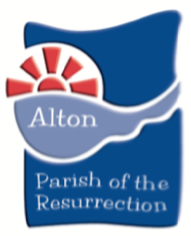 Welcome…								to our weekly edition of Parish Matters – we hope you enjoycatching up with news from the ParishSunday 25th October		 				Last after TrinityThis week’s Collect PrayerGod, our light and our salvation:illuminate our lives,that we may see your goodness in the land of the living,and looking on your beautymay be changed into the likeness of Jesus Christ our Lord.  Amen.PrayersPrayers & Readings: Monthly prayers and the daily lectionary readings are available in Sunrise and they are available on the parish website. Prayer Cascade.  If you need prayer for any reason please contact pray4potr@gmail.com. A prayer team will pray regularly for each request.Please pray for each person by name.Those who are ill and require prayer: Charlie, Pippa’s great nephew; Sheila Trimming, Lennie, Bethan; Revd Joy Windsor and Pete as they prepare to move to Horndean; the Government and its advisers; Martha Lloyd as she prepares to begin her new role in the parish; the Diocese of Winchester as it makes decisions for a stable and effective future.If you or someone you know would like to be included here would you please let Andrew (01420 88794) or Philippa Penfold know (potr.alton@btinternet.com)Those who are bereaved – families and friends of: Margaret Gregory, Doreen Clarke, Joyce Curtis, Dennis Legg, Judith Whent, Leslie Perkins, Merlin Maton, John Chaplin, Nora Connolly, Raymond Harris, Denis Whitcher, Donald CoppingProclaiming the Risen Jesus, Steadfast in faith, Active in ServiceWhat is happening this week in our four churchesMorning Prayer on Facebook Live everyday at 9am (except Sundays)Holy Communion Tuesdays 7pm St Lawrence Church (please book) Holy Communion Wednesdays 9.30am All Saints Church (please book)News & NoticesWelcome to our new Youth/Children/Family Worker We are really pleased to be welcoming Martha Lloyd to our parish. Martha will be working with us for 20 hours, and will also work part-time for the Kings Arm’s Project and leading a student evangelism project at Alton CollegeVolunteers for funeral services We are looking for some people to assist at funeral services. The role includes supporting the vicar, welcoming the visitors and other duties and would be for just a couple of hours a month. If you would like any further information or to volunteer please contact potr.alton@btinternet.comPOTR Mini Market at the Parish Centre Saturday 7th November 9.30am-12.30am. Come along and pick up some books, puzzles and produce!All Souls Commemoration   All Saints Day and All Souls Day fall on 1st and 2nd November respectively. Normally we would hold a special service where people can gather to remember those who have died over recent months and years. It is usually a full service and very moving as people come forward to light candles and prayers are said. Due to the COVID-19 restrictions we cannot hold this service.Our plan instead is to ask people to build a stone cairn in the grounds of St Lawrence Churchyard. The idea is that people collect a stone pebble from the passageway at St Lawrence Vicarage where there will also be pens to write a name on the stone or for you to decorate it appropriately. Then you can take the stone to the churchyard and add it to the cairn. You could of course provide your own stone with decoration or name or take the stone from the Vicarage and decorate it in your own home and bring it back. Our hope is that anytime from October 31st until 8th November we will see a noticeable and moving memorial to our loved ones who we have lost to death. We will invite people whose funerals we have taken over the last three years to take part but it is available for anyone especially if you have not been able to make it to someone’s funeral this year. I believe this will be very evocative. On Sunday 1st November members of The Ministry Team will be available during the day to welcome people and pray. Also on Sunday 1st November All Saints Church will be open for private prayer and candle lighting between 2 and 4pm. Feel free to use this space and time to reflect and pray especially for those who have recently died. St Lawrence Organ Society Concert Jane Watts will be performing at St Lawrence Church on Tuesday 3rd November at 8pm. Please book tickets at familyhowe@talktalk.net £10 each.Women’s Meet and Eat Our next session will be on 2nd November over Zoom at 7.15pm. Sue Dell will be giving us a talk on Jane Austen and her faith. Zoom details in next weeks Parish Matters. Contact lynda.baines@btinternet.com for more information.Harvest Donations for the Womens’ Refuge For the past few years the Parish has been exceptionally generous in donating gifts over the Christmas period for the local Womens' Refuge. Despite an extra strain on their resources at the present time they are not able to accept goods this year. However they would be most grateful for any monetary donations.  As we celebrate Harvest this year during October we encourage you to support the vital work of the Refuge.  We have set up a Golden Giving fundraising page https://www.goldengiving.com/wall/parish-of-the-resurrection-alton or cheques can be made out to ’ The Parish of the Resurrection Alton’  and write "Womens’ Refuge' on the back, and on the envelope before giving it to Tim Sturt - this can be via St Lawrence Vicarage. Remembrance Sunday - 8th November - A Message from Alton Town Council  Unfortunately there will be no parade or public participation and no laying of wreaths by group representatives due to social distancing and COVID restrictions. There will be a road closure in place to allow live streaming of the service which will be conducted by Reverend Andrew Micklefield. We respectfully request that the public do not attend at this time. Wreaths will be laid on behalf of organisations in Alton by the Town Council in advance of the service. We will be advertising details closer to the time about how you can watch the service live online or listen on local radio.Church Buildings opening for Public WorshipIn October we will continue to have services in all four of our church buildings.  We will be adhering closely to the guidance published by The Church of England which will include sanitisation, 2 metre social distancing, wearing of face masks, no singing etc.  Please note that we have added communion services into the pattern.Please see November’s edition of Sunrise for a full list of servicesThere will also be a Holy Communion every Tuesday at 7pm in St Lawrence Church and every Wednesday at 9.30am in All Saints Church.  You will need to book in for these as well.If you would like to attend any of these services you will need to book a place for you, and any family members who live with you who wish to attend. Please contact Philippa, via email (potr.alton@btinternet.com) to reserve your place. If you cannot use email, and would prefer to telephone, please contact the churchwarden or the Focal Minister of the church you would like to attend (Ministry Team phone numbers can be found on the back page). On arrival at your pre-booked church service you will be welcomed by a friendly church warden who will ensure that we have your details (for Track and Trace purposes), and who will guide you to your seat. You will be required to wear a suitable face covering at all times whilst you are in the church building. Sanitisers will be available for use on entry and exit of the building, and a one-way system will be in place, so please follow the advice of the churchwarden on duty. The service will be approximately 30 minutes long, with no hymns but with a short address from the minister. Useful Reminders….More information on all our activities can be found on the Parish website www.potr-alton.co.uk or by visiting our Facebook, Instagram and Twitter pages.  Please like and share our posts so we can spread the good news of our parish. All notices are also published on the website.The Ministry TeamVicar: Revd Andrew Micklefield	 andrewmicklefield@gmail.com		88794Associate Vicar: Revd Gordon Randall	gordon.randall@sky.com	549567Assistant Priest: Revd Joy Windsor	revjoywindsor@gmail.com 07730 168291Assistant Priest: Revd Lynn Power revlynnpower@outlook.com	07850 232995Assistant Priest: Revd Rachel Sturt rachelsturt@btinternet.com 	07411 384496Assistant Priest: Revd Martin East martineast@btinternet.com		549595Anna Chaplains: Debbie Thrower & Rachel Sturt	c/o The Parish Office	83234Youth/children/family worker: Martha Lloyd 	martha@potr-alton.co.ukGeneral Enquiries to the Parish Administrators    Philippa Penfold & Ellie Elderpotr.alton@btinternet.com  83234Currently the Parish Office is closed but contact can be made by email Please send all news and notices to the Parish Administrators. 25th October9.15am	Morning Worship	St Peter’s9.30am	Holy Communion	Holy Rood10.30am	Holy Communion	St Lawrence10.30am	Morning WorshipAll Saints1st November9.15am	Holy Communion	St Peter’s9.30am	Morning Worship	Holy Rood10.30am	Morning Worship	St Lawrence10.30am	Holy CommunionAll Saints